PropósitoEstablecer lineamientos para la elaboración del Programa Operativo Anual (POA), de acuerdo a la disponibilidad de los recursos financieros asignados.AlcanceEste procedimiento aplica en la elaboración y evaluación del Programa Operativo Anual.Políticas de operaciónLa elaboración del Programa Operativo Anual (POA) se efectuará en apego a la normatividad vigente aplicable.El ejercer el presupuesto sin la autorización del Programa Operativo Anual implica el incumplimiento de las obligaciones previstas en la Ley Federal de Responsabilidades Administrativas de los Servidores Públicos.La Dirección del Instituto Tecnológico, será responsable de cumplir las disposiciones aplicables en materia presupuestaria contenidas en el Presupuesto de Egresos y las que emitan las Secretarías de Hacienda y de la Función Pública, en el ámbito de sus respectivas competencias.Dar estricto cumplimiento a los lineamientos de racionalidad y austeridad presupuestaria.Tener el Programa Institucional Anual (PIA) autorizado; se deberá anexar oficio de autorización emitido por la Dirección de Desarrollo del Sistema de la Dirección General del Tecnológico Nacional de México.En el Capítulo 1000 únicamente se podrán ejercer las partidas: 12101 “Honorarios”, 12301 “Retribuciones por servicios de carácter social” y 13404 “Compensación por servicios eventuales” exclusivamente a través de ingresos propios. Se anexará oficio con la relación de conceptos presupuestados enteramente justificados, atendiendo la normatividad vigente. Las partidas deberán ejercerse única y exclusivamente en los procesos clave: “Formación Profesional”, “Investigación y Estudios de Posgrado”, “Desarrollo Profesional”, “Vinculación Institucional” y “Difusión Cultural y Promoción Deportiva”.Para ejercer la partida 32701 “Patentes, regalías y otros” en lo que respecta a la adquisición de software exclusivamente a través de ingresos propios, se deberá anexar el oficio de autorización emitido por la Dirección de Telecomunicaciones del TecNM.Para ejercer el capítulo 5000, los bienes deberán estar identificados conforme al Clasificador por Objeto del Gasto vigente y debidamente justificados; en función del reemplazo por deterioro u obsolescencia. La justificación especificará la motivación para la adquisición y el área de destino, priorizando conforme a lo siguiente:Manuales de prácticas por asignaturas.Guías mecánicas vigentes.Acreditación de carreras.Proceso de certificaciónEl parque vehicular no podrá renovarse antes de 5 años. Salvo dictamen técnico que no garantice la seguridad de los usuarios.Tratándose de equipo de tecnología de la información, se deberá anexar el oficio de autorización emitido por la Dirección de Telecomunicaciones del TecNM..Integrar la distribución por partida presupuestal del gasto directo, de acuerdo a los oficios de asignación de presupuesto emitidos por la Dirección General del TecNM..Actualizar la captación de Ingresos Propios.Se remitirá el Programa Operativo Anual conforme al calendario de entrega de información establecido por la Dirección General del TecNM.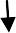 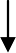 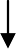 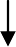 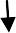 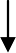 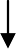 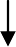 Diagrama del procedimientoDescripción del procedimientoDocumentos de referenciaRegistrosGlosarioPIA. Programa Institucional Anual POA. Programa Operativo AnualAnexosCambios a esta versiónCONTROL DE EMISIÓNCONTROL DE EMISIÓNCONTROL DE EMISIÓNELABORÓREVISÓAUTORIZÓM.C. Francisco Juárez Herrera Jefe del Departamento de Planeación, Programación yPresupuestación.I.S.C. Javier Taboada Vázquez Subdirector de Planeación y VinculaciónLIC. Areli Bárcenas NavaDirectoraFirma:Firma:Firma:Fecha: 06/02/2018Fecha: 19/02/2018Fecha: 05/03/2018Dirección del Instituto TecnológicoSubdirección de Planeación y VinculaciónDepartamento de Planeación, Programación yPresupuestaciónÁreas del InstitutoSecuencia de EtapasActividadResponsable1. Recibe oficio de autorización de Gasto DirectoRecibe oficio de autorización del gasto directo de la Dirección General del TecNM.Instruye a la Subdirección de Planeación y Vinculación, para la elaboración del POA.Dirección del Instituto.2. Solicita POA a las Áreas.2.1 Solicita el POA a las áreas.Departamento de Planeación, Programación yPresupuestación.3. Elabora POA de su Área.Determina las necesidades del área o departamento de su responsabilidad y elabora el POA, en los formatos electrónicos correspondientes.Somete a revisión con el jefe inmediato superior el POA de su área o departamento y recaba su Visto Bueno.Entrega al Departamento de Planeación, Programación y Presupuestación el POA de su área.Áreas del Instituto.4. Recibe y revisa la congruencia y pertinencia del POA4.1 Recibe el POA de cada área o departamento responsable, los revisa y procesa la información proporcionada.Si procede: Integra el POA del Instituto y lo presenta al(a) Subdirector(a) de Planeación y Vinculación.No procede: Regresa al área o departamento responsablecon las observaciones correspondientes.Departamento de Planeación, Programación y Presupuestación.5. Integra el POA del Instituto5.1 Integra el POA del Instituto Tecnológico y lo presenta a la Subdirección de Planeación y Vinculación.Departamento de Planeación, Programación y Presupuestación.6. Analiza el POA del Instituto6.1 Analiza el POA del Instituto Tecnológico, y si se requiere ajusta el PIASi procede: Pasa a la Dirección del Instituto Tecnológico para su formalización.No	procede:	Regresa	al	Depto.	de	Planeación,Programación y Presupuestación, para su corrección.Subdirección de Planeación y Vinculación.7. Formaliza ante la DGTNM la solicitud de autorización del POA7.1 Formaliza y envía oficio de solicitud de autorización del POA a la Dirección general TecNM.Dirección del Instituto.8 Recibe observaciones, procede a su corrección y las remite para su análisis.8.1 Recibe observaciones, procede a su corrección y las remite para su análisis a la Dirección de Programación.Departamento de Planeación y Programación y Presupuestación.9. Recibe autorización del POA9.1 Recibe oficio de autorización del POA emitido por la DG del TecNM y lo turna a la Subdirección de Planeación y Vinculación.Dirección del Instituto.10. Difunde la autorización, ejerce y actualiza POA permanentemente10.1 Recibe oficio de autorización del POA y la difunde a las áreas del Instituto Tecnológico.Subdirección de Planeación y Vinculación.11. Recibe el POA autorizado para suvalidación en el SIATEC11.1 Recibe el POA autorizado y procede a su captura en el Sistema Interno de Control Financiero.Departamento de Recursos Financieros.12. Reciben el POAautorizado12.1 Recibe, analiza y administra el ejercicio del POA.Áreas del Instituto.DocumentosCódigo (cuando aplique)Manual de Normas Presupuestarias para la Administración Pública FederalClasificador por Objeto del GastoPrograma de Trabajo Anual vigentePrograma Institucional de Innovación y Desarrollo del Instituto TecnológicoOficio de Autorización del POARegistrosTiempo de conservaciónResponsable de conservarloCódigo de registro o identificación únicaNúmero derevisiónFecha de laactualizaciónDescripción del cambio